		Aut1 Wk2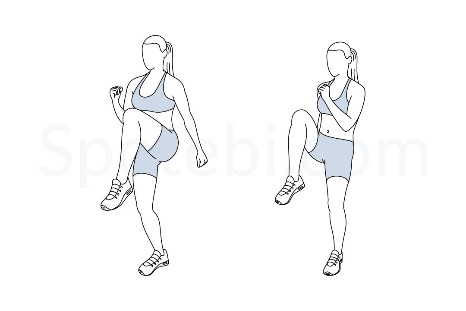 S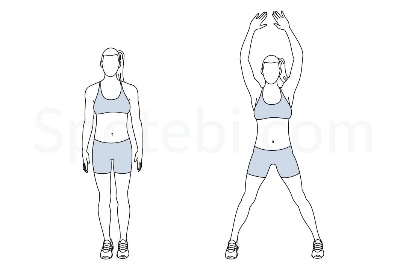 5 Star JumpsP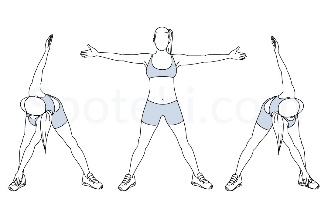 5 WindmillsO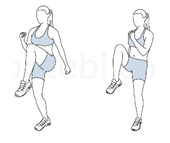 10 High KneesR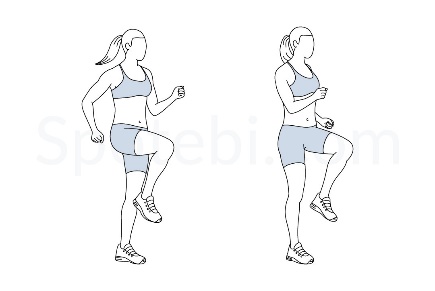 10 Second Sprint on the spotT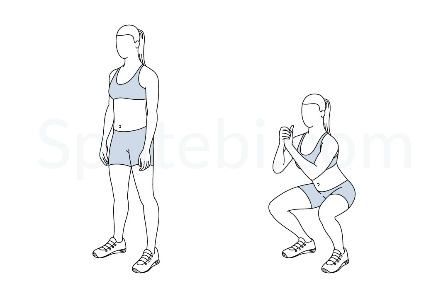 5 Squats